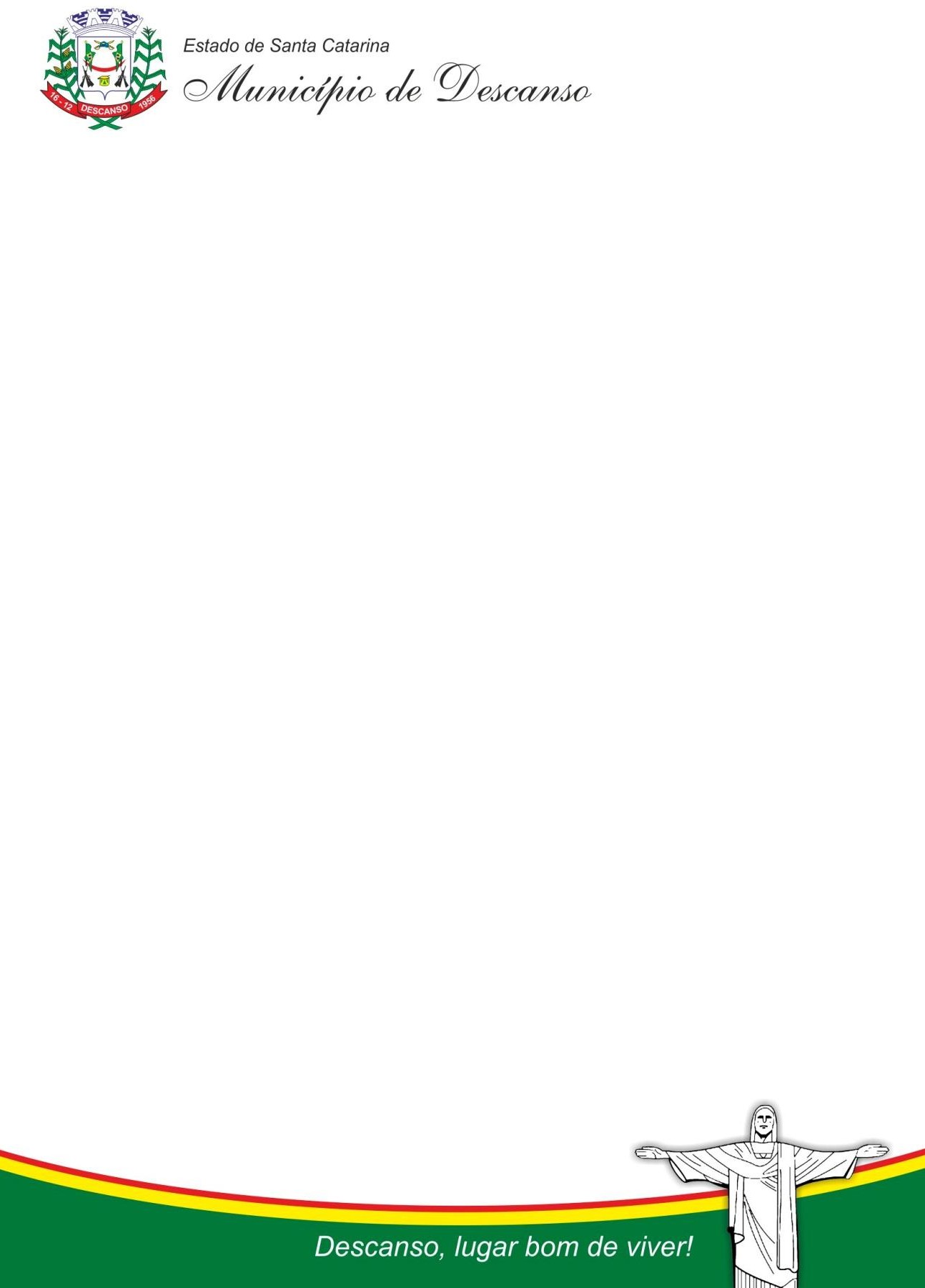 RETIFICAÇÃO DE EDITAL Nº 01/2021EDITAL Nº 01/2021Programa Municipal de Concessão de Bolsa de Estudos5- Das Disposições Finais:Após a avaliação da Comissão, a relação preliminar dos aptos a receber a Bolsa de Estudos, será publicado no Portal do Município, no dia 06 de agosto de 2021, para consulta pública;As denúncias de irregularidades deverão ser efetuadas do Portal do Município – Link: Bolsa de Estudos, denúncias, até o dia 09 de setembro de 2021;Descanso, 31 de agosto de 2021.                                     SADI INACIO BONAMIGOPrefeito de DescansoANEXO ICronogramaCRONOGRAMADATAOBSERVAÇÕESHomologação das inscrições (antes dos recursos)06/09/2021Site do MunicípioPrazo de recursos06/09/2021 até 09/09/2021Site do MunicípioHomologação das inscrições (resultado final)10/09/2021Site do MunícipioRecebimento dos valores na conta corrente dos estudantesAté 24/09/2021Na conta corrente indicada pelo estudante